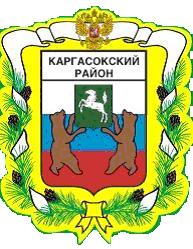 МУНИЦИПАЛЬНОЕ ОБРАЗОВАНИЕ «КАРГАСОКСКИЙ РАЙОН»ТОМСКОЙ ОБЛАСТИАДМИНИСТРАЦИЯ КАРГАСОКСКОГО РАЙОНАУтвержденапостановлением АдминистрацииКаргасокского районаот 31.05.2011 № 122ПриложениеВедомственная целевая программа«Развитие муниципальной службы Каргасокского района на 2011-2013 годы»ПАСПОРТ ВЦПСроки и расходы на ВЦПХарактеристика проблемы и цели СБП, на решение или реализацию которых направлена ВЦПОписание показателей ВЦП и методик их расчета (получения)Порядок управления ВЦП (описание механизма её реализации), формы и порядок осуществления мониторинга реализации ВЦП, сроки и порядок формирования отчета о реализации ВЦПОценка рисков по реализации ВЦПМетодика оценки экономической и общественной эффективности реализации ВЦП и по возможности плановое значение экономической и общественной эффективности реализации ВЦПМероприятия ВЦП «Развитие муниципальной службы Каргасокского района на 2011-2013 годы»ПОСТАНОВЛЕНИЕ31.05.2011                                                                                                             № 122с. КаргасокОб утверждении Ведомственной целевой Программы «Развитие муниципальной службы Каргасокского района на 2011-2013 годы»ПОСТАНОВЛЕНИЕ31.05.2011                                                                                                             № 122с. КаргасокОб утверждении Ведомственной целевой Программы «Развитие муниципальной службы Каргасокского района на 2011-2013 годы»ПОСТАНОВЛЕНИЕ31.05.2011                                                                                                             № 122с. КаргасокОб утверждении Ведомственной целевой Программы «Развитие муниципальной службы Каргасокского района на 2011-2013 годы»ПОСТАНОВЛЕНИЕ31.05.2011                                                                                                             № 122с. КаргасокОб утверждении Ведомственной целевой Программы «Развитие муниципальной службы Каргасокского района на 2011-2013 годы»В соответствии с Распоряжением Администрации Томской области от 30.03.2011 № 248-ра «об утверждении программы «Развитие муниципальной службы Томской области на 2011-2013 годы»В соответствии с Распоряжением Администрации Томской области от 30.03.2011 № 248-ра «об утверждении программы «Развитие муниципальной службы Томской области на 2011-2013 годы»ПОСТАНОВЛЯЮУтвердить Ведомственную целевую Программу «Развитие муниципальной службы Каргасокского района на 2011-2013 годы» согласно приложению к данному постановлению.Опубликовать настоящее постановление в печатном издании «Вестник Администрации», разместить на официальном сайте Администрации Каргасокского района в сети Интернет.Контроль за исполнением возложить на заместителя Главы Каргасокского района, управляющего делами Микитича Ю.Н.Глава Каргасокского района                                                            А.М. РожковАгеев А.Б.2-16-61ПОСТАНОВЛЯЮУтвердить Ведомственную целевую Программу «Развитие муниципальной службы Каргасокского района на 2011-2013 годы» согласно приложению к данному постановлению.Опубликовать настоящее постановление в печатном издании «Вестник Администрации», разместить на официальном сайте Администрации Каргасокского района в сети Интернет.Контроль за исполнением возложить на заместителя Главы Каргасокского района, управляющего делами Микитича Ю.Н.Глава Каргасокского района                                                            А.М. РожковАгеев А.Б.2-16-61Наименование СБП (структурное подразделение)Администрация Каргасокского района (отдел правовой и кадровой работы Администрации Каргасокского района)Наименование ВЦПРазвитие муниципальной службы Каргасокского района на 2011-2013 годыТип ВЦПВЦП – I типаСоответствие ВЦП целям программы социально-экономического развития Каргасокского района Соответствует направлению 5 Комплексной Программы социально-экономического развития муниципального образования «Каргасокский район» на 2010-2012 г. «Развитие системы местного самоуправления» Ожидаемые конечные результаты реализации ВЦПОжидаемые конечные результаты реализации ВЦПОжидаемые конечные результаты реализации ВЦПОжидаемые конечные результаты реализации ВЦПОжидаемые конечные результаты реализации ВЦПНаименование цели, задачПоказатели2011г2012г2013гЗадача СБП Формирование необходимой и достаточной нормативной правовой базы Муниципального образования «Каргасокский район»; обеспечение взаимосвязи муниципальной службы и государственной гражданской службы Томской областицель ВЦП Поддержка и развитие муниципальной службы в муниципальном образовании «Каргасокский район» повышение престижности муниципальной службыДоля муниципальных должностей и должностей муниципальной службы высшей и главной групп, замещенных из резерва управленческих кадров Каргасокского района10%15%20%Задача СБП Формирование необходимой и достаточной нормативной правовой базы Муниципального образования «Каргасокский район»; обеспечение взаимосвязи муниципальной службы и государственной гражданской службы Томской областицель ВЦП Поддержка и развитие муниципальной службы в муниципальном образовании «Каргасокский район» повышение престижности муниципальной службыДоля муниципальных служащих Каргасокского района, прошедших обучение по программам профессиональной переподготовки, повышения квалификации и стажировку10%20%30%Задача СБП Формирование необходимой и достаточной нормативной правовой базы Муниципального образования «Каргасокский район»; обеспечение взаимосвязи муниципальной службы и государственной гражданской службы Томской областицель ВЦП Поддержка и развитие муниципальной службы в муниципальном образовании «Каргасокский район» повышение престижности муниципальной службыДоля муниципальных служащих Каргасокского района, прошедших обучение по инновационным образовательным программам10%15%20%Задача СБП Формирование необходимой и достаточной нормативной правовой базы Муниципального образования «Каргасокский район»; обеспечение взаимосвязи муниципальной службы и государственной гражданской службы Томской областицель ВЦП Поддержка и развитие муниципальной службы в муниципальном образовании «Каргасокский район» повышение престижности муниципальной службыДоля муниципальных служащих Каргасокского района, имеющих индивидуальные планы профессионального развития85%90%95%Задача СБП Формирование необходимой и достаточной нормативной правовой базы Муниципального образования «Каргасокский район»; обеспечение взаимосвязи муниципальной службы и государственной гражданской службы Томской областицель ВЦП Поддержка и развитие муниципальной службы в муниципальном образовании «Каргасокский район» повышение престижности муниципальной службыДоля муниципальных служащих Каргасокского района, успешно прошедших аттестацию, от числа муниципальных служащих Каргасокского района, подлежащих аттестации в соответствующем году97%98%99%Сроки реализации ВЦП2011-2013 год2011г.2012г.2013г.Расходы на ВЦП550 000 руб.110000220000220000Наименование СБП (структурное подразделение)Администрация Каргасокского района (отдел правовой и кадровой работы Администрации Каргасокского района)Наименование ВЦПРазвитие муниципальной службы Каргасокского района на 2011-2013 годыХарактеристика состояния развития сферыПереход к новой системе местного самоуправления, значительные изменения в законодательстве, необходимость обеспечения ускоренного социально-экономического развития муниципальных образований требует повышения качественного уровня кадрового состава органов местного самоуправления. Следовательно, требуется организация регулярной переподготовки и повышения квалификации муниципальных служащих и выборных должностных лиц органов местного самоуправления, а также формирование эффективной системы работы с кадровым резервом.  Необходимо решить и вопросы привлечения на муниципальную службу высококвалифицированных специалистов, улучшения системы мотивации для закрепления молодых специалистов в муниципальных образованиях.Работа органов местного самоуправления в новом правовом поле  требует приведения значительного количества муниципальных правовых актов в соответствие с изменившимся законодательством. Однако в значительном количестве муниципальных образований, особенно в сельских поселениях, уровень юридической компетенции кадрового состава является недостаточным для качественной проработки правовых вопросов. Необходимо развитие системы содействия органам местного самоуправления указанных муниципальных образований в совершенствовании нормативной правовой базы.Указанные проблемы в значительной степени обусловлены непроработанностью механизмов реализации норм законодательства о муниципальной службе.Кроме того, в результате реформы местного самоуправления создана правовая и организационная инфраструктура для непосредственного участия населения в решении вопросов местного значения: публичные слушания, правотворческая инициатива, территориальное общественное самоуправление, собрания и конференции граждан. Однако большая часть населения не знает о своих возможностях по решению вопросов местного самоуправления,  не умеет или не желает ими пользоваться. Уровень вовлеченности граждан в осуществление местного самоуправления остается крайне низким, а отсутствие системной работы по информационному освещению реализации Федерального закона от 06.10.2003 № 131-ФЗ «Об  общих принципах организации местного самоуправления в Российской Федерации», Федерального закона от 02.03.2007 № 25-ФЗ «О муниципальной службе в Российской Федерации» на территории области и просвещению граждан по вопросам местного самоуправления снижает общественную значимость и эффективность местного самоуправления.Описание проблем и цели ВЦПЭффективность развития муниципальной службы зависит от разработки и реализации мероприятий, направленных на развитие данной службы как единой системы, а также на практическое применение новых технологий муниципального управления. Современная муниципальная служба должна быть открытой, конкурентоспособной и престижной, ориентированной на результативную деятельность муниципальных служащих по обеспечению осуществления полномочий  органов местного самоуправления и активное взаимодействие с институтами гражданского общества.Цель Программы - повышение эффективности и престижности муниципальной службы Муниципального образования «Каргасокский район» путем создания системы  поддержки данной службы.Направление работ по решению проблем и достижению цели ВЦП1. Формирование необходимой и достаточной нормативной правовой базы Муниципального образования «Каргасокский район» в сфере муниципальной службы.2. Внедрение эффективных технологий и перспективных методов кадровой работы на муниципальной службе, включая современные методы мотивации и стимулирования.3. Совершенствование системы подготовки кадров для муниципальной службы и дополнительного профессионального образования муниципальных служащих.4. Обеспечение взаимосвязи муниципальной службы и государственной гражданской службы Томской области.5. Обеспечение внедрения и развития механизма предупреждения коррупции, выявления и разрешения конфликта интересов на муниципальной службе.6. Повышение уровня открытости муниципальной службы.7. Совершенствование системы мониторинга общественного мнения об эффективности муниципальной службы и результативности профессиональной служебной деятельности муниципальных служащих.Наименование показателя цели и задачОписание методики расчета показателя или источника получения данныхДоля муниципальных служащих Каргасокского района, прошедших обучение по программам профессиональной переподготовки, повышения квалификации и стажировку, %Количество обученных муниципальных служащих / на среднесписочную численность и умноженное на 100 %Доля муниципальных служащих Каргасокского района, прошедших обучение по инновационным образовательным программам, %Количество обученных муниципальных служащих / на среднесписочную численность и умноженное на 100 %Доля муниципальных служащих Каргасокского района, имеющих индивидуальные планы профессионального развития, %Количество муниципальных служащих, имеющих индивидуальные планы развития / на среднесписочную численность и умноженное на 100 %Доля муниципальных служащих Каргасокского района, успешно прошедших испытание при поступлении на муниципальную службу, %Количество успешно прошедших испытание муниципальных служащих / на среднесписочную численность и умноженное на 100 %Доля муниципальных служащих Каргасокского района, успешно прошедших аттестацию, от числа муниципальных служащих Каргасокского района, подлежащих аттестации в соответствующем году, Количество аттестованных муниципальных служащих / на среднесписочную численность и умноженное на 100 %Доля муниципальных должностей и должностей муниципальной службы высшей и главной групп, замещенных из резерва управленческих кадров Томской областиКоличество муниципальных должностей и должностей муниципальной службы высшей и главной групп, замещенных из резерва управленческих кадров Томской области / на среднесписочную численность и умноженное на 100% Ответственный за реализацию ВЦП в целомАдминистрация Каргасокского района (отдел правовой и кадровой работы Администрации Каргасокского района)Администрация Каргасокского района (отдел правовой и кадровой работы Администрации Каргасокского района)Администрация Каргасокского района (отдел правовой и кадровой работы Администрации Каргасокского района)Порядок организации работы по реализации ВЦПОрганизация работы осуществляется в соответствии с Регламентом работы Администрации Каргасокского района, утвержденным постановлением Администрации Каргасокского района от 29.12.2010 №237, с положением об отделе правовой и кадровой работы Администрации Каргасокского района, утвержденным Распоряжением Администрации Каргасокского от 29.11.2010 №649 Организация работы осуществляется в соответствии с Регламентом работы Администрации Каргасокского района, утвержденным постановлением Администрации Каргасокского района от 29.12.2010 №237, с положением об отделе правовой и кадровой работы Администрации Каргасокского района, утвержденным Распоряжением Администрации Каргасокского от 29.11.2010 №649 Организация работы осуществляется в соответствии с Регламентом работы Администрации Каргасокского района, утвержденным постановлением Администрации Каргасокского района от 29.12.2010 №237, с положением об отделе правовой и кадровой работы Администрации Каргасокского района, утвержденным Распоряжением Администрации Каргасокского от 29.11.2010 №649 Ответственный за мониторинг реализации ВЦП и составление формы отчетности о реализации ВЦПОтветственный за мониторинг реализации ВЦП и составление формы отчетности о реализации ВЦП - отдел правовой и кадровой работы Администрации Каргасокского района (В.В.Тимохин)Ответственный за мониторинг реализации ВЦП и составление формы отчетности о реализации ВЦП - отдел правовой и кадровой работы Администрации Каргасокского района (В.В.Тимохин)Ответственный за мониторинг реализации ВЦП и составление формы отчетности о реализации ВЦП - отдел правовой и кадровой работы Администрации Каргасокского района (В.В.Тимохин)Сроки текущего мониторинга реализации ВЦПЕжеквартально на 20 число месяца, следующего за отчетным периодом.Сроки формирования годового отчета по реализации ВЦПГодовой отчет по реализации ВЦП предоставляется до 1 мая года, следующего за отчетным Порядок установления форм текущего мониторинга: отчетности о реализации мероприятий ВЦП и форм отчетности о реализации показателей ВЦПЕжеквартальный отчет по форме, установленной приложением 4 Порядка разработки ВЦП, утвержденного Постановлением Главы Каргасокского района 08.07.09 №106 Порядок установления форм годового мониторинга: отчетности о реализации мероприятий ВЦП и форм отчетности о реализации показателей ВЦПЕжегодный отчет по форме, установленной приложением 5 Порядка разработки ВЦП, утвержденного Постановлением Главы Каргасокского района 08.07.09 №106Внутренние риски реализации ВЦПРиски отсутствуютВнешние риски реализации ВЦПИзменение Федерального и регионального законодательства «О муниципальной службе»Возможные косвенные последствия реализации ВЦП, носящие отрицательный характерКосвенные последствия, носящие отрицательный характер отсутствуют.Наименование показателяПлановые значения показателяПоказатели экономической эффективности реализации ВЦПКоличество средств районного бюджета, затраченных на курсы повышения квалификации и участие в семинарах на одного муниципального служащего, прошедшего обучение5500 рублей в годНаименование СБП (структурное подразделение)Администрация Каргасокского района (отдел правовой и кадровой работы Администрации Каргасокского района)Наименование ВЦПРазвитие муниципальной службы Каргасокского района на 2011-2013 годыКод ВЦП№п/пНаименование мероприятияСодержание мероприятияСрок реализации мероприятияСрок реализации мероприятияОтветственный исполнитель (Ф.И.О., должность)Организация ответственная за реализацию ВЦППеречень организаций, участвующих в реализации мероприятийКод экономической классификацииРасходы на мероприятие(тыс. руб.)Показатель реализации мероприятиязначениезначениезначение№п/пНаименование мероприятияСодержание мероприятияс (месяц/ год)по (месяц/год)наименование показателя2011201220131Приведение Нормативной правовой базы Муниципального образования «Каргасокский район» в соответствии с внесением изменений в Закон Томской области от 11.09.2007 №198-ОЗ, Законом Томской области от 09.10.2007 №223-ОЗ04.201106.2011Начальник отдела правовой и кадровой работыОтдел правовой и кадровой работы Администрации Каргасокского района0Принятые нормативные правовые акты2Мотивация и стимулирование деятельности муниципальных служащих Каргасокского районаСоздание системы морального и материального стимулирования эффективной профессиональной деятельности муниципальных служащих Каргасокского района10.201112.2011Начальник отдела правовой и кадровой работыОтдел правовой и кадровой работы Администрации Каргасокского района, отдел экономики и социального развития Администрации Каргасокского района, Управление финансов Администрации Каргасокского района0Созданная система морального и материального стимулирования эффективной профессиональной деятельности муниципальных служащих Каргасокского района3Профессиональная подготовка переподготовка, переподготовка, повышение квалификации муниципальных служащихПрохождение повышения квалификации каждым муниципальным служащим не реже одного раза в три года01.201112.2013Заместитель Главы Каргасокского района, управляющий деламиОтдел правовой и кадровой работы Администрации Каргасокского района550 (в 2011г.-110 тыс.руб в 2012г.-220 тыс.руб в 2013 г.-220 тыс руб)Повышение квалификации каждого муниципальных служащего (доля)10%20%30%4Составление индивидуальных планов профессионального развития муниципальных служащихПодготовка индивидуальных планов профессионального развития муниципальных служащих01.201112.2013Начальник отдела правовой и кадровой работыОтдел правовой и кадровой работы Администрации Каргасокского районаДоля муниципальных служащих Каргасокского района имеющих индивидуальные планы профессионального развития85%90%95%5Организация участия муниципальных служащих в практических семинарах, организуемых Администрацией Томской области, по темам:1. «Организационное, методическое обеспечение мероприятий по формированию и подготовке резерва управленческих кадров муниципальных образований на муниципальные должности и должности муниципальной службы»;2. «Антикоррупционная политика в органах местного самоуправления»;3. «Формирование показателей доклада главы администрации муниципального образования для оценки эффективности деятельности органов местного самоуправления»;4. «Опыт и итоги формирования резерва управленческих кадров на должности глав поселений»;5. «Проблемы внедрения программы развития муниципальной службы в муниципальном образовании»6. «Промежуточные итоги формирования и подготовки резерва управленческих кадров Томской области. Об итогах и перспективах взаимодействия государственной и муниципальной службы»;7. «Промежуточные итоги и перспективы взаимодействия государственной и муниципальной службы».Организация участия в семинарах01.201112.2013Заместитель Главы Каргасокского района, управляющий деламиОтдел правовой и кадровой работы Администрации Каргасокского районаУчастие в семинарах (21 мун.служащий)6Содействие в обеспечении деятельности комиссий по соблюдению требований к служебному поведению муниципальных служащих и урегулированию конфликта интересов на муниципальной службе, созданных в органах местного самоуправления Каргасокского районаОрганизационно-методическое сопровождение деятельности комиссий по соблюдению требований к служебному поведению муниципальных служащих Каргасокского района и урегулированию конфликта интересов на муниципальной службе01.201112.2013Начальник отдела правовой и кадровой работыОтдел правовой и кадровой работы Администрации Каргасокского районаОрганизационно-методическое обеспечение, сопровождение деятельности комиссий по соблюдению требований к служебному поведению муниципальных служащих Каргасокского района и урегулированию конфликта интересов на муниципальной службе7Повышение уровня открытости муниципальной службыРазмещение информации о муниципальной службе на официальном сайте Администрации Каргасокского района в сети интернет и в СМИ01.201112.2013Начальник отдела правовой и кадровой работыОтдел правовой и кадровой работы Администрации Каргасокского районаДоступная информация о муниципальной службе в сети интернет и в СМИ8Проведение на официальном сайте Администрации Каргасокского района опроса: «Удовлетворенность населения деятельностью органов местного самоуправления, в том числе их информационной открытостью»Проведение интернет-опроса 01.201212.2013Заместитель Главы Каргасокского района, управляющий деламиОтдел правовой и кадровой работы Администрации Каргасокского районаПроведенный опрос «Удовлетворенность населения деятельностью органов местного самоуправления, в том числе их информационной открытостью»